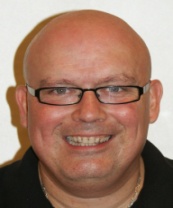 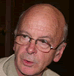 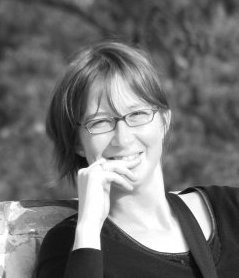 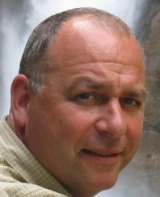 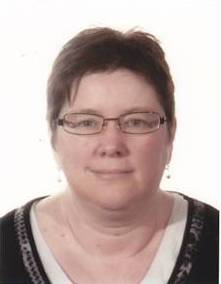 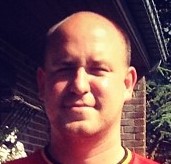 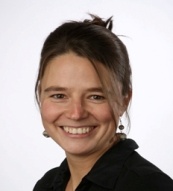 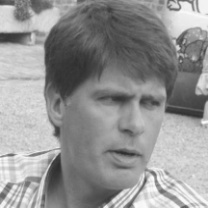 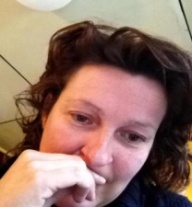 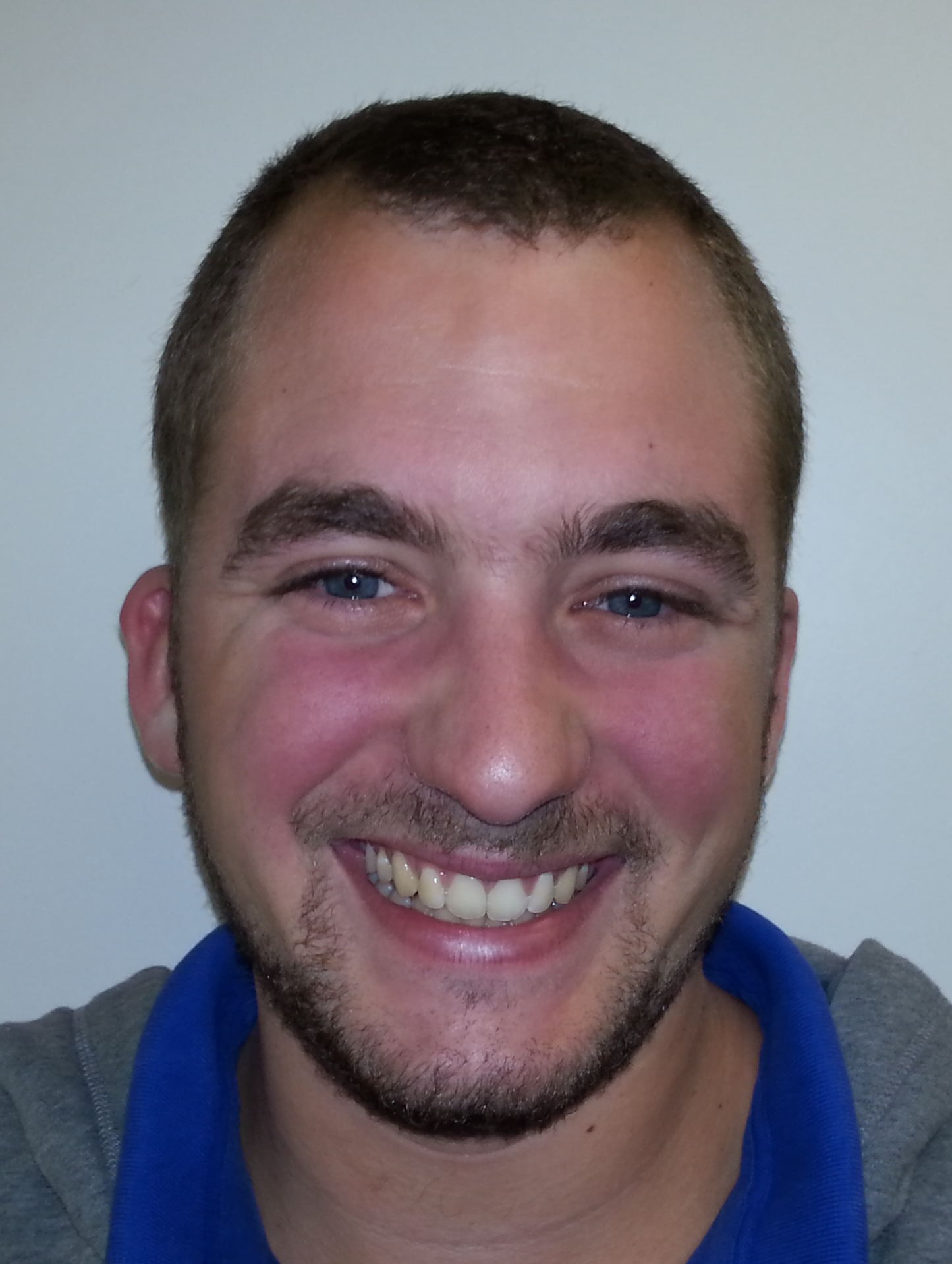 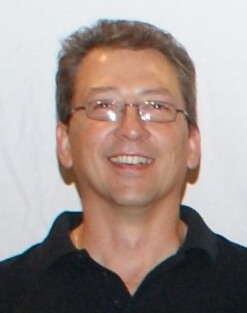 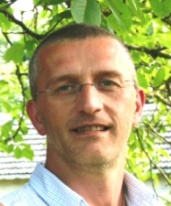 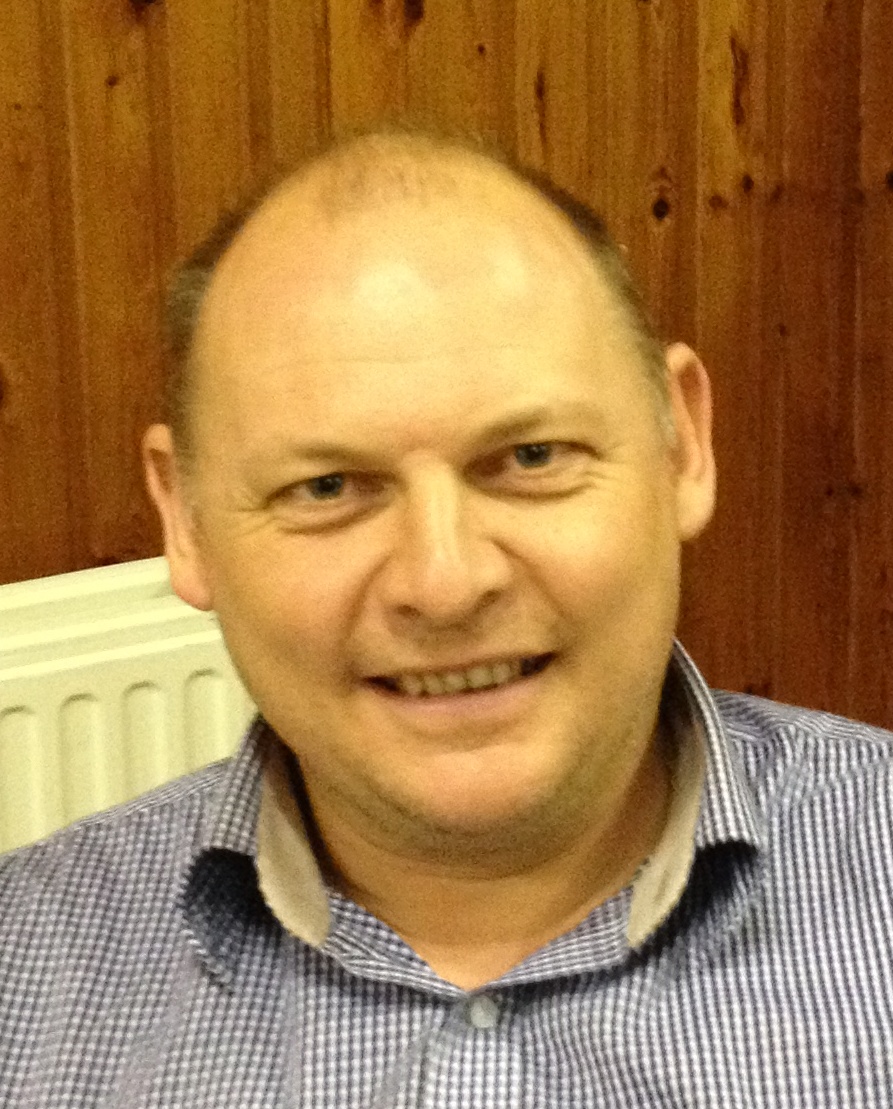 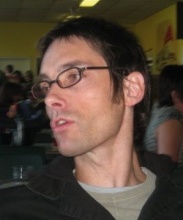 Cellule FinancesResponsable : Laurent Vanderkelen                            0476/212811Thierry LigotFrançoise LabarYves Vanwonterghem